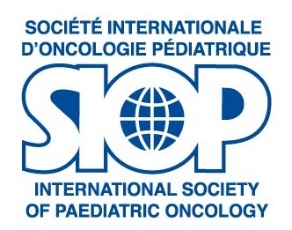 SIOP Executive Board & St Baldrick’s MeetingFriday 09 October 2015International Convention Centre (CTICC) Cape Town, South AfricaRoom – 1.6115:00 – 16:00Attendees:Giorgio Perilongo (President), Eric Bouffet (President Elect), Paul Rogers (Secretary), Gregory Reaman (Treasurer), François Doz (Scientific Committee Chair),Gabriele Calaminus (Head Global Advocacy), John Maris (The Children's Hospital Of Philadelphia), Katherine Ruddy (St Baldrick’s), Jose Julio Divino (KAW), Susanne Wollaert (KAW), Lorraine de Montmollin (KAW)Kathleen Ruddy thanked the board for their time and introduced Dr Maris to all present. She pointed out that the relationship between SIOP and St Baldrick has started back in 2014 during the SIOP Toronto meeting with a first informal contact and St Baldrick is committed to move forward with this relationship.Unfortunately, the sudden death of Dr Robert Arceci sped up and she would like to share a common proposal and further actions to come up in the 2016 SIOP Dublin Meeting.St Baldrick Robert J Arceci Innovation AwardsThis award in memory of Dr Robert Arceci is supposed to be given to a young investigator both in the US and International for out-of-the-box thinking as this was one of the major values of Dr Arceci.The main idea is to give the awardee the freedom to go anywhere their research takes them and ASPHO, COG and SIOP will be involved in the selection process. The awardee will receive USD 250’000 per year for three years whilst ST Baldrick’s is constantly assessing the programme.This initiative translates into a 4.5 million dollar commitment from St Baldrick’s in regards to the Robert J Arceci Innovation Award.Awardees will be announced at the SIOP 2016 Annual Meeting in Dublin for the international Award and at COGs and ASPHO meetings for the US based one.In regards to the nomination rules, awardees cannot nominate themselves of course.Dr Rogers and Dr Reaman inquired when the award starts and if Canada is considered as US one.Mrs Ruddy replied that St Baldrick’s recognizes Canada as international since donors would like their dollars to go to US institutions. Dr Bouffet added that it also need to be clarified what happens when someone currently based in the US applies but i.e. is from Europe. Also what defines a Young Investigator nowadays and on an international level.Action: - Promotion of the award: nomination material will be ready by October 15, 2015 - Launch of award to be announced during SIOP 2015 Schweisguth Lecture- SIOP and other societies can market this to their active members Decision: - SIOP Schweisguth Prize Winner and St Baldrick Awardee can be the same- Nomination committee will need to come from ASPHO, COG and SIOP and will be approved by the St Baldrick’s board next week on October 18th, 2015- St Baldrick’s will support funding for travel to the meeting in Dublin 2016 for the international winner- Nominee needs to be a SIOP member if they win, not at nomination stage- Only individuals can apply (no consortiums etc.)St Baldrick Symposium SIOP 2016Francois Doz explained that a few days before his death, it had been discussed with Michael Capra and Robert Arceci that there could be a St Baldrick’s symposium at the SIOP 2016 Dublin Meeting.Proposed title: " Precision medicine: how to move from research to patient care"Pre-selected speakers (not yet contacted and will need to be confirmed)• Sharon Plon, Baylor College Hospital, Texas• Gudrun Schleiermacher, Institut Curie, Paris• Andrea Biondi, Monza, University of Milan, ItalyKathleen Ruddy inquired if this is this in the spirit of Dr Arceci and how much can be achieved in an hour. She remembered Dr Arceci’s intention was more like a 2 day meeting.To make it a little more special and different from the standard innovations and to require them to present unpublished data.The 90 minutes will fit into the current congress format and this could be setting the stage for further symposium development.Decision:- Extended symposium (90 minutes) for Dublin 2016 as new format introduction (Launch Pad for bigger event in 2017 Washington)- SIOP 2017 Meeting in Washington: St Baldrick and SIOP to work together with Stephen Hunger and Jeff Dome on event - Future meeting set-up and integration of a 1 or 2 day additional meeting day will need to be assessed by SIOP and their PCO Kenes International- St Baldrick’s would also like to market their institution and charitable activities at the Dublin 2016 meet and asked for a stand in the exhibition and the approval of SIOP board to organise one of their famous “ head shaving event”; the board approved the booth but the head shaving needs to be re-looked at